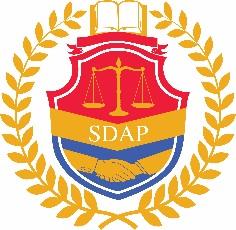 INDEMNITY FORMI................................................................(student number..........................), take note and acknowledge that assistance by the student advisory panel is obtained voluntarily, is intended to afford support by fellow students relative to any disciplinary proceeding by way of explaining the procedure followed, that such support is not provided by legal practitioners and does not in any way constitute legal advice of any description.Should any student take any action as a result of assistance given as such, the student acknowledges and agrees that he/she shall have no claim against the university, the student advisory panel, or any employee or student of the university, arising from or otherwise related to such action on the part of the student, and herewith indemnifies the university, its employees and students, and the student advisory panel, against any action or claim whatsoever instituted by any person, arising from or otherwise related to such action on the part of the student.I have read this indemnity and acknowledge and agree that i know and understand the nature, content and meaning hereof and bind myself hereto from date of signature.Signed at                             on this           day of                                      20              Signature